WYKONANIE DOKUMENTACJI TECHNICZNEJ NA BUDOWĘ CHODNIKA PRZY DRODZE POWIATOWEJ NR 1711R RYSZKOWA WOLA-BOBRÓWKA-LASZKI W KM 7+450-7+709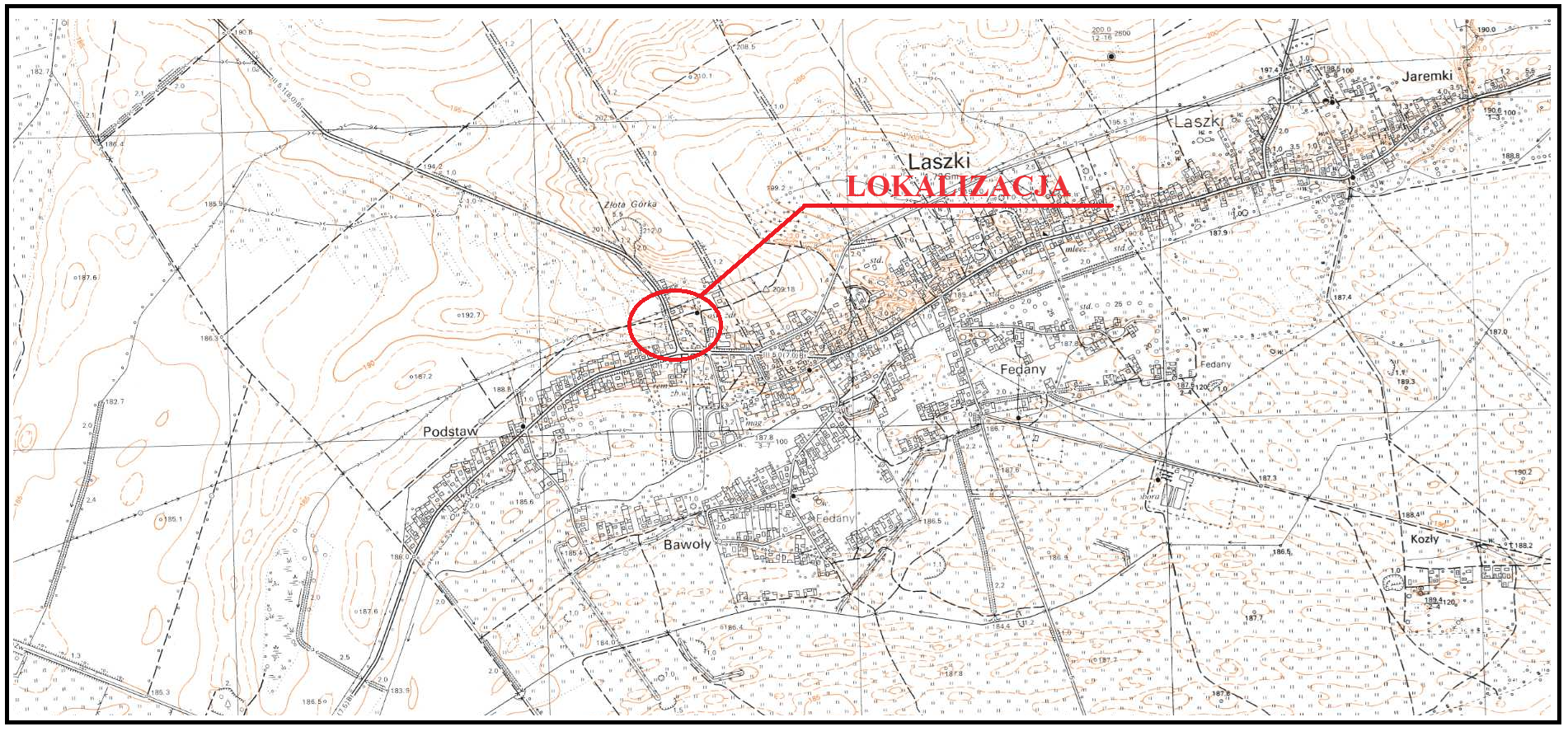 